                    Najskôr si nakreslite obrázok, ako som to urobila ja. Potom si do     jednotlivých krúžkov napíšte príklady, ktoré sa v tomto období učíte  a na vrchnáčiky od pet fliaš si napíšte výsledky. Obrázky si môžete vymyslieť podľa vlastnej fantázie. Pár inšpirácií som vám  pripravila. Niektorí družinári  ich dobre poznajú, už sa s nimi v družine hrali.            Veselé počítanie.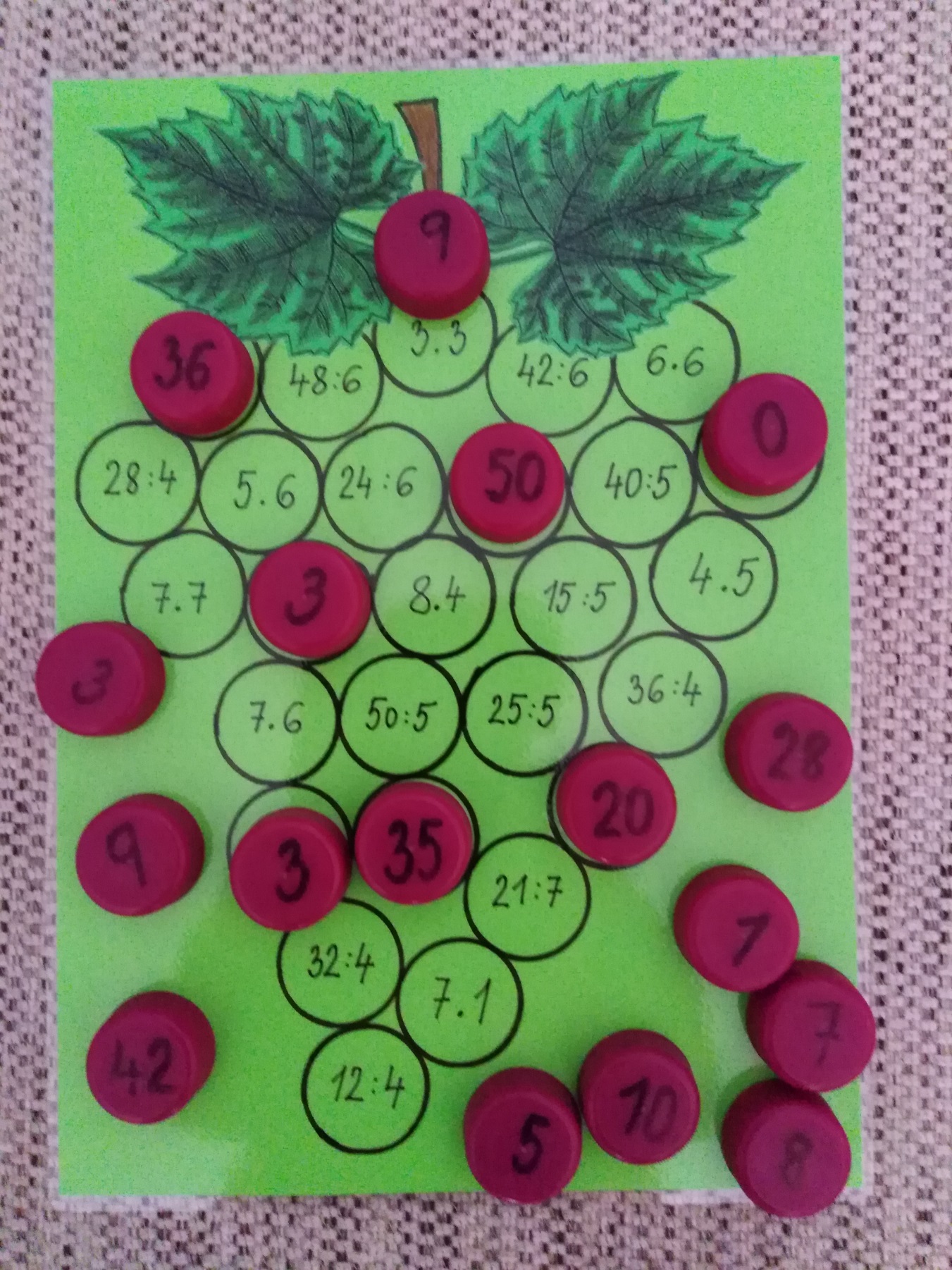 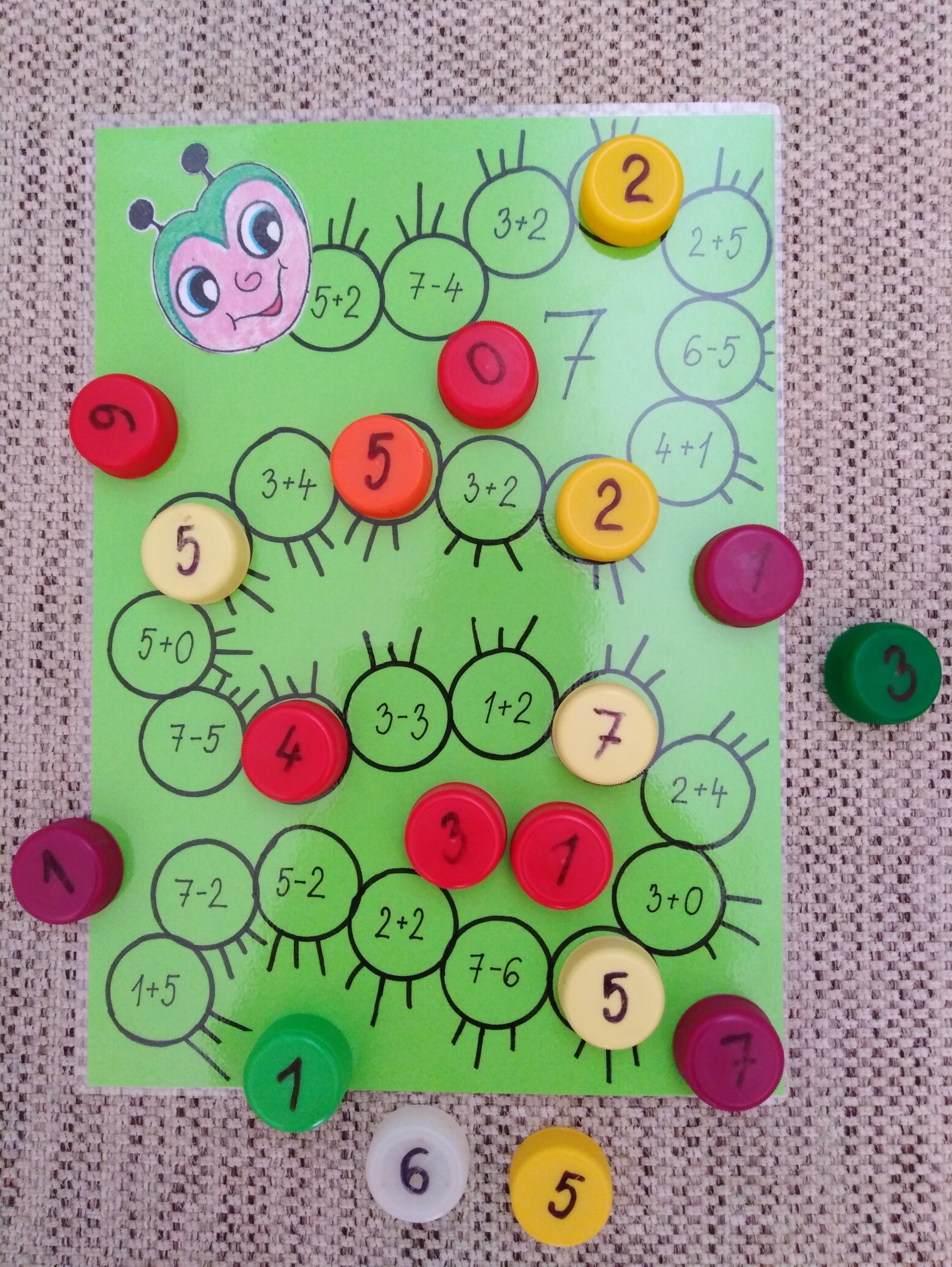 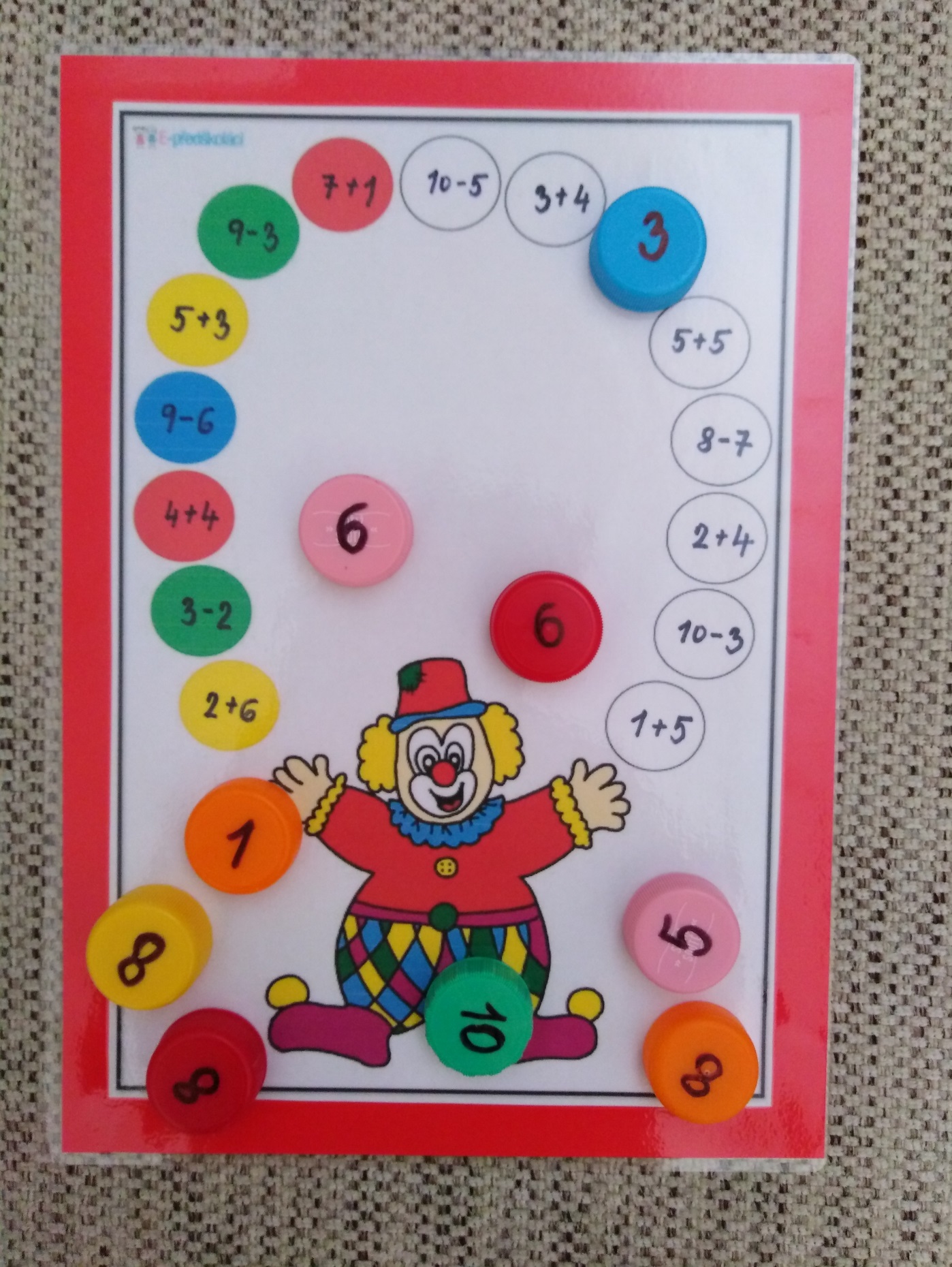 